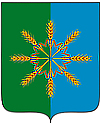 НОВОЗЫБКОВСКИЙ  РАЙОННЫЙ  СОВЕТ  НАРОДНЫХ  ДЕПУТАТОВР Е Ш Е Н И Еот  04 марта  2015 г.  № 7/ 7г. НовозыбковОб утверждении  состава комиссии по Почётным званиям Новозыбковского района.       Заслушав и обсудив информацию Главы района Киреевой В.И. «Об утверждении состава комиссии по Почетным званиям Новозыбковского района», Новозыбковский районный Совет народных депутатов        Р Е Ш И Л: 1. Утвердить состав комиссии по Почетным званиям Новозыбковского района в следующем составе:      1.  Киреева В.И.                 –  глава района;        2.  Алексеев В.В.                –  глава администрации района;          3.  Конохов В.М.                 – заместитель главы района;      4.  Архицкий В.А.              –  председатель комиссии  по вопросам правового                                                         регулирования и  местного самоуправления       5.  Копылов О.А                 –  председатель комиссии по вопросам бюджета,                                                         налогам и экономической политике;        6.  Дорохова Т.М.              -   председатель комиссии по социальной политике и                                                         вопросам здравоохранения, образования,  культуры,                                                       СМИ и делам молодежи;      7.  Коренев В.Б.                  –  председатель комиссии по аграрной политике,                                                         природопользованию и Чернобыльским проблемам      8.  Иващенко О.Г.             –   депутат Брянской областной  Думы;      9.  Харченко Т.А.               –  депутат Брянской областной Думы.      2. Решение районного Совета народных депутатов от 28.03.2012г. № 26/6 «О  составе  комиссии по Почетным званиям Новозыбковского района» считать утратившим силу.     3. Настоящее решение опубликовать в средствах массовой информации.Глава района                                                                                       В.И. Киреева 